Name ________________________________________________ Date _______________________________________ Period ___________Muscular Systems TestSection 1: For the questions below, choose ONE correct answer.A twitch is…Also called “treppe”A single contraction that does not completely return to a resting stateA summing of contractionsA brief contraction“Muscle fiber contraction is all or none” means that when received a signal…all muscle fibers  either contract fully or none contract at allall muscle fibers contract to various degrees or none contract at alleach individual muscle fiber either contracts fully or not at alleach individual muscle fiber contracts to a specific degree based on signal strengthFor a given muscle, the “insertion”…is attached to the moveable boneis connected to a jointmostly lies along the immoveable boneis attached to the immoveable boneOne way to avoid losing 50% of muscle strength by age 80 would be to…Run marathonsJog at least five times a weekDrink protein shakesLift weightsWhich Image below best depicts a “twitch”? AWhich image below best represents “fused tetanus”? D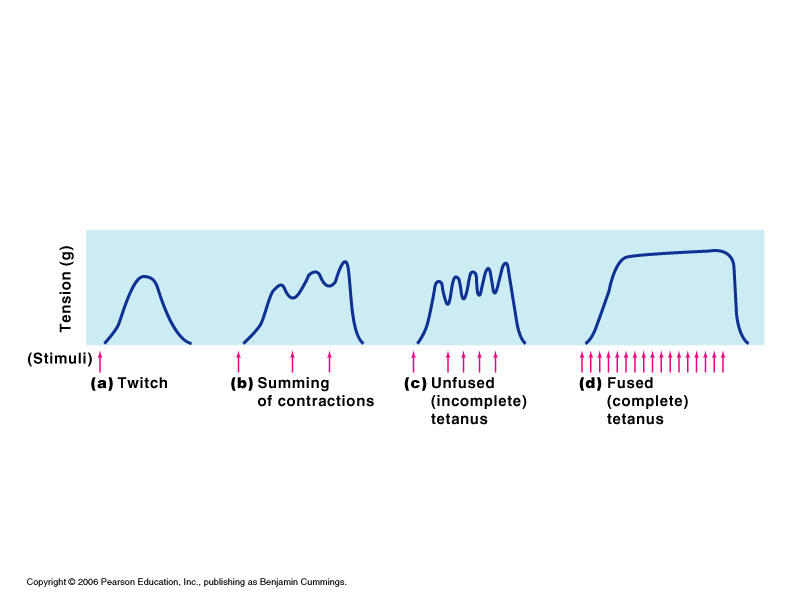 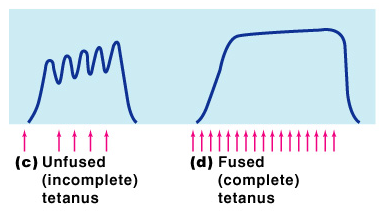 	A		B		C			DA lizard can only undergo anaerobic glycolysis.  Which of the following is the easiest way to catch one?Slowly sneak up on it from behind and you will catch it by surprise.Keep chasing it and it will eventually run out of energy.Stare at it for a long time and it will become petrified.Set a trap for it using one of its favorite foods.To remove lactic acid from your muscles, you need…OxygenCarbon DioxideGlucosePyruvic AcidA tendon…Connects bone to boneConnects bone to muscleConnects muscle to muscleMuscles only store about _____ seconds worth of ATP.1-34-67-10Muscles do not store ATP“A” bands are also known as…light bandsdark bandsthin filamentsthick filamentsWhich of the following is in order from largest to smallest?Muscle Tissue, Myofibril, Muscle Cell, MyofilamentMuscle Tissue, Myofilament, Muscle Cell, MyofibrilMuscle Tissue, Muscle Cell, Myofibril, MyofilamentMuscle Tissue, Muscle Cell, Myofilament, MyofibrilSarcomeres…Appear once in every muscle fiberAppear once in every muscle cellRepeat many times within a single muscle cellWhen a sarcomere contracts…Myosin filaments stretchMyosin filaments contractThe H zone becomes largerThe H zone becomes smallerAbout how many muscles are there in the human body?100-200300-400600-700900-1000The reason we do not know the exact number of muscles in the body is…We have not yet discovered them allIt is hard to tell which fibers make up one set muscleEverybody develops a slightly different number of musclesIf you engage in anaerobic exercise you develop more muscles than other peopleHow many Z discs can be found in 3 connected sarcomeres? Hint: Draw them1346If I draw a vertical line (up and down) through a sarcomere and I only go through myosin filaments, I am in the…Z discI bandH zoneSarcolemmaATPase is…A molecule that is broken down to release energyAn enzyme molecule that breaks down ATP to release energyAnother term for ATPThe molecule that ATP turns into once it is broken downStretching and massaging muscles can help to alleviate pain from…Pulled musclesTetanusMuscle crampsMuscular dystrophyPain, swelling, and internal bleeding are symptoms of…Pulled musclesTetanusMuscle crampsMuscular dystrophySection 2: For the questions below, choose A for Aerobic Exercise or B for Anaerobic Exercise.Muscle size increases BMuscle becomes more fatigue resistant AHeart Enlarges AMuscle fibers increase number of mitochondria AOxygen storage in muscle fibers improves AIncreased blood supply ALifting weights BSprinting BMore contractile filaments are made within individual cells BSection 3: For the questions below, choose ALL correct answers (there may be one or many).Which of the following muscle types are usually voluntary?CardiacSmoothSkeletalWhich of the following muscle types are usually striated?CardiacSmoothSkeletalWhich of the following muscle types are usually multinucleated?CardiacSmoothSkeletalWhich of the following is a result of aging?Connective tissue increasingAmount of muscle tissue decreasingMuscles becoming stringierLoss of muscle massWhich of the following is true for skeletal muscle?All muscles must cross a jointThe bulk of a muscle lies proximal to the joint crossedMuscles only push (they never pull)Muscles always work in pairsWhat happens within a muscle cell during oxygen debt?Decreased lactic acidIncreased lactic acidIncreased ATPDecreased ATPWhich prefix(es) below refer(s) to muscles?MyoSarcoMysSarnoThick filaments…Are made of myosin proteinAre made of actin proteinContain ATPase enzymesThin filaments…Are made of myosin proteinAre made of actin proteinContain ATPase enzymesWhich of the following are functions of muscles?Produce movementMaintain postureStabilize jointsGenerate heatSmooth muscle can be found in your…IntestinesStomachBladderWhich of the following can be found within a skeletal muscle cell?NucleusMyofibrilSarcolemmaMyofilamentWhat type of muscle tissue is represented in the image below? 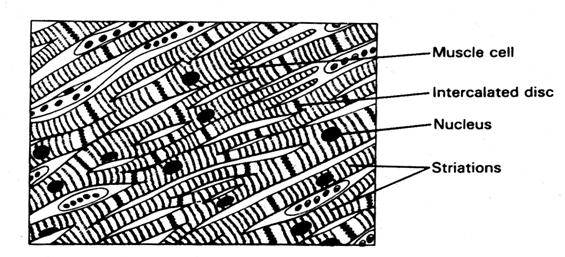 CardiacSmoothSkeletalSection 4: For the questions below, choose A for Aerobic Respiration or B for Anaerobic Glycolysis.
You may choose A & B if both answers are correct.Requires oxygen APyruvic acid is formed BGlucose is broken down to produce ATP ABGlucose is broken down to carbon dioxide and water ALactic acid is formed BFaster process than the other (only one answer) BRequires much more glucose than the other (only one answer) B